21 de febrero de 2018Estimadas familias:La Consejería de Educación de Cantabria quiere recoger vuestra opinión acerca del nuevo calendario escolar. Para ello propone rellenar una encuesta de opinión a través de la plataforma https://yedra.educantabria.es/Para poder acceder a la encuesta necesitáis el usuario y contraseña único para cada padre/madre o tutor del alumno.Algunos de vosotros ya las tenéis generadas por haber consultado alguna vez dicha plataforma (pruebas de evaluación de la consejería en 3º, 4º o 6º de primaria, y/o 3º o 4º de la ESO), sin embargo si alguno necesitara generar de nuevo dichas claves, ponemos a vuestra disposición la siguiente web en la que solicitar la regeneración de usuarios y contraseñas de yedra.https://goo.gl/forms/Lrzegom2Xk2iNabw2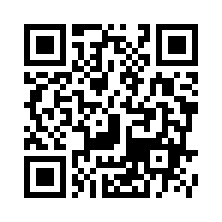 ESCANEA CON EL MÓVIL PARA ACCEDER A LA WEBPodréis recoger las nuevas claves de yedra, en persona (no se las podemos dar a los alumnos) en secretaría el jueves 1 de marzo y el viernes 2 de marzo (debido a que tienen un periodo de validez de 3 días).Una vez que tengáis el usuario y la contraseña, y hayáis activado dicha cuenta, deberéis ir al menú de la izquierda, mis datos personales y buscar ahí encuesta (con las claves os entregaremos un breve tutorial para poder acceder a la encuesta).Recibid un saludoEl equipo Directivo